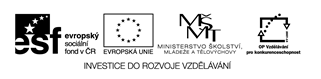 Mgr. Irena Pazourková									EU I-2Najdi cestuPopis aktivity:Každý žák dostane hrací kartu. Žák musí najít cestu ze startu do cíle tak, aby cestavedla pouze po slovesech. Povolené směry cesty jsou pouze: doprava, doleva, nahoru, dolu.Není povolen směr šikmo.Cíle aktivity:Žák si zopakuje učivo o slovních druzích. Pomocí otázek zjišťuje slovní druhy.Čas: 10 minut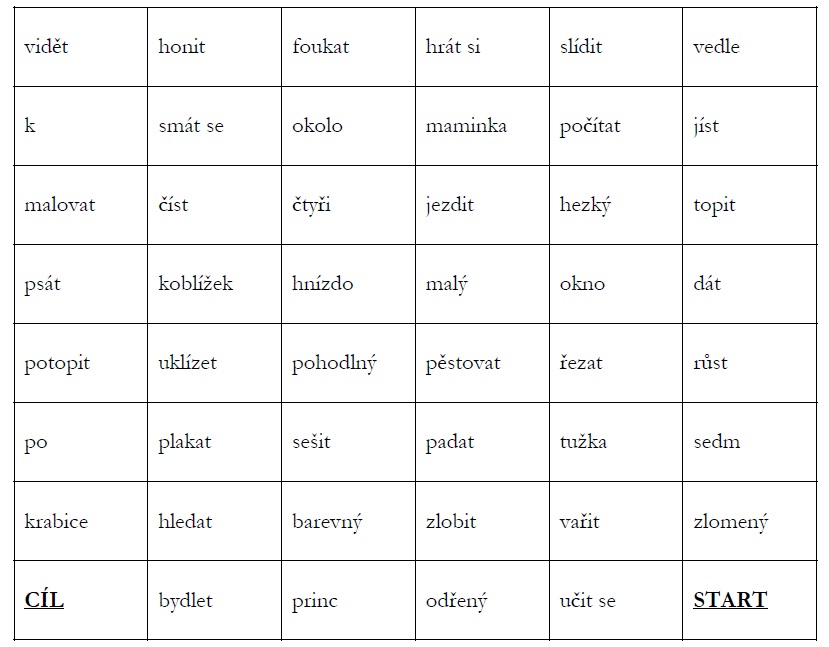 